PASSAGE DE LA CEINTURE JAUNE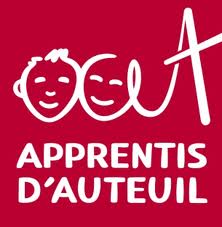 NOM :                                                                                                          Prénom :CONDITION PHYSIQUETRAVAIL TECHNIQUE AU SACSHADOW+TRAVAIL DEMANDEASSAUTA : acquis ;  B : bien ;  M : moyen ; P : passable ; D : déffaillantARBRITAGE (5 questions)5 questions :        /10Appréciation des examinateurs : Chébira Salem et Zarzouri BadrGrille évaluationCorde1*45sPompes 1*20Abdominaux 1*30NiveauA B M P DA B M P DA B M P DNote/5/5/5Total/15Grille évaluationTechniques poings direct, crochet, uppercutTechniques pieds face, circulaire,côtéTechniques pieds,poingsMaîtrise des techniquesA B M P DA B M P DA B M P DNote /5/5/5Total /15Grille évaluationMaîtrise des techniquesDéplacement dans l’espace30s poingsA B M P DA B M P D30s pieds poingsA B M P DA B M P DNote /5/5Total                                             /10Grille évaluationGestion du combatCoups variésContrôle de soiRespect des règles et de l’adversaireEsquives,paradesCombat 1*1’30A M P DA M P DA M P DA M P DA M P DNote/2/2/2/2/2Total /10